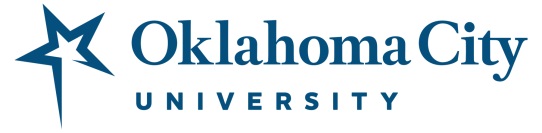 GENERAL EDUCATION ASSESSMENT REPORT FORMGENERAL EDUCATION GOAL 1. Develop fundamental thinking skills, including the ability to critique, analyze, solve problems creatively, and both discover and effectively use information.Academic Area												Academic Year					Report Prepared by											Date Submitted__________________________Revised General Education Assessment Form 04/18/14										OCU Office for AssessmentClass(es) That Address GoalStudent Learning Objective(s)(What specific, measureable outcomes will be achieved, linked to General Education Goal 1?)Semester(s) Assessment was conductedNumber of Students AssessedAssessment Measure(s)Expectations/ Satisfactory PerformanceAnalysis of Results (Include an analysis of how results compare to expected results.)Action Plan (What changes, including any budget requests, will be made to improve the program due to results.)